ЗАДАНИЕ  5 классна 27.04-30.04.2020г.по предмету «Композиция станковая»преподаватель Кочеткова Юлия Васильевнателефон, Вайбер 8-920-937-45-85, электронная почта dchi.7@mail.ruСоздать свою декоративную монокомпозицию, на основе примеров. Можно поставить натюрморт самому и преобразовать его, или придумать. Формат А3. Материал: гуашь.Примеры: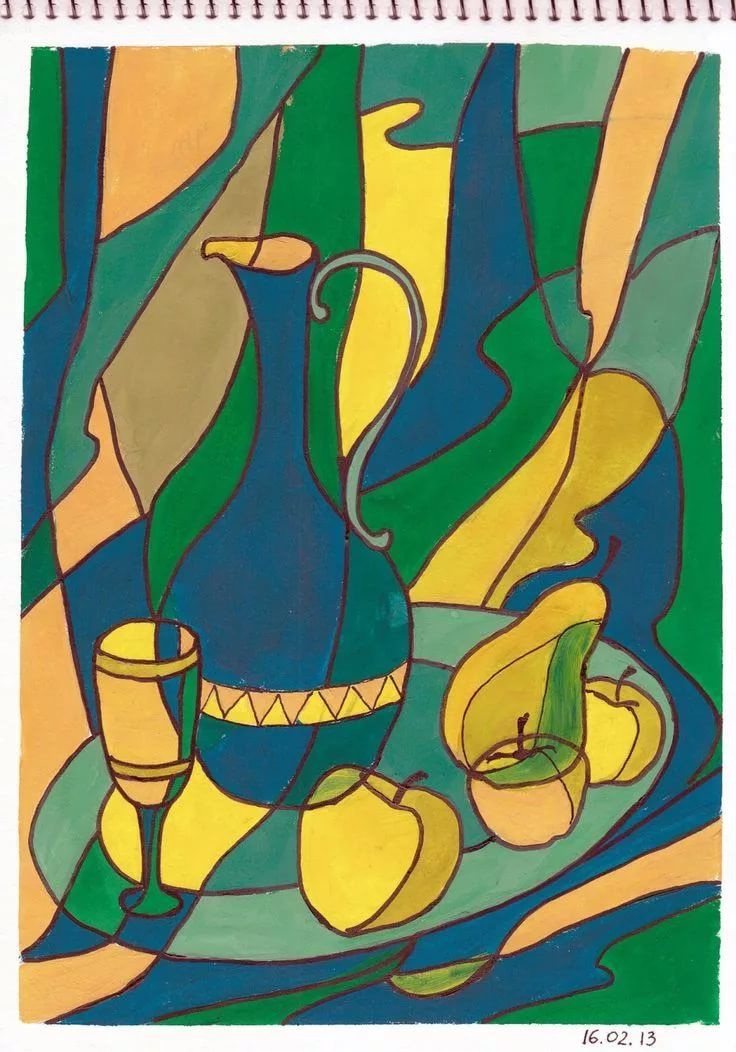 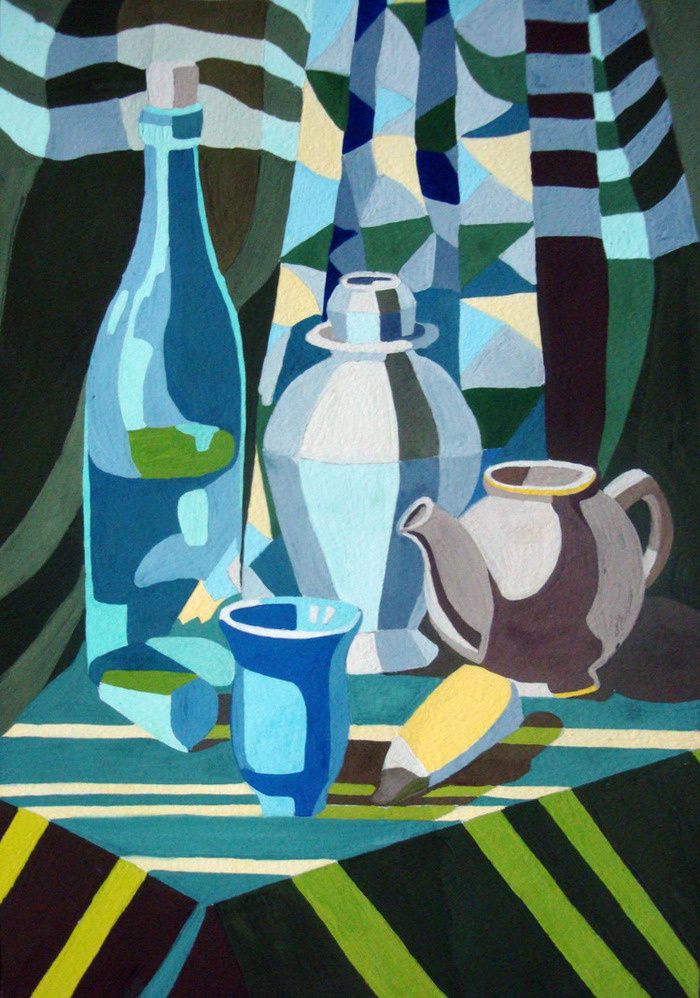 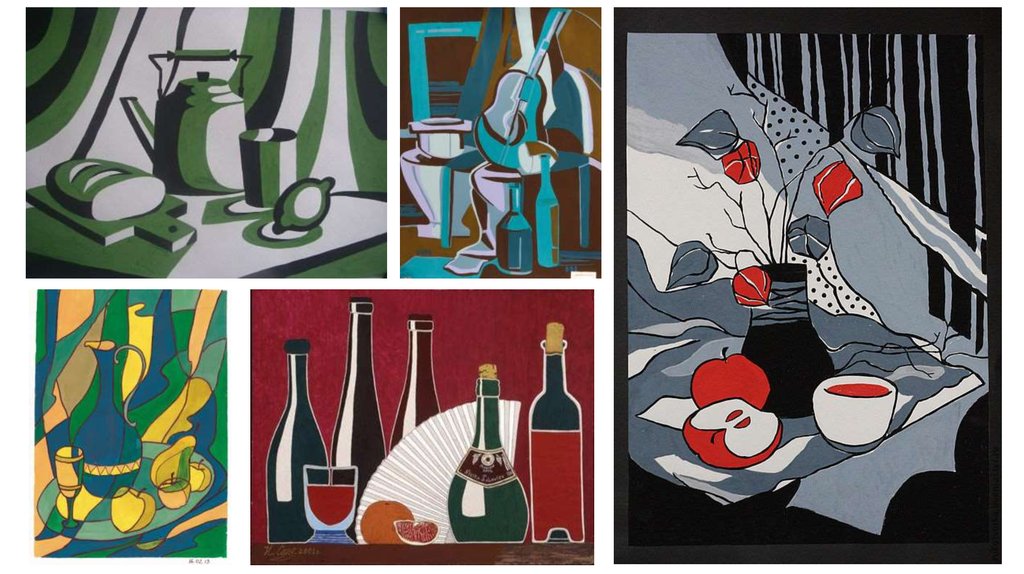 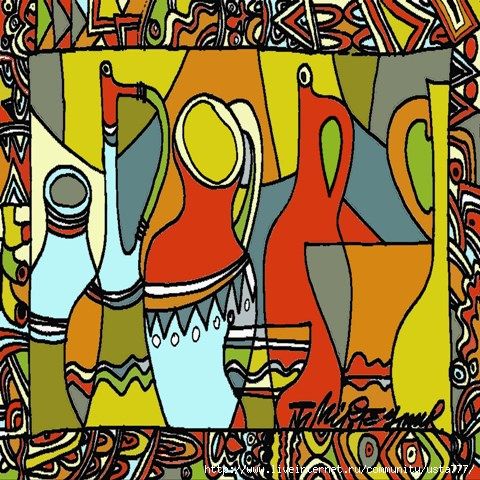 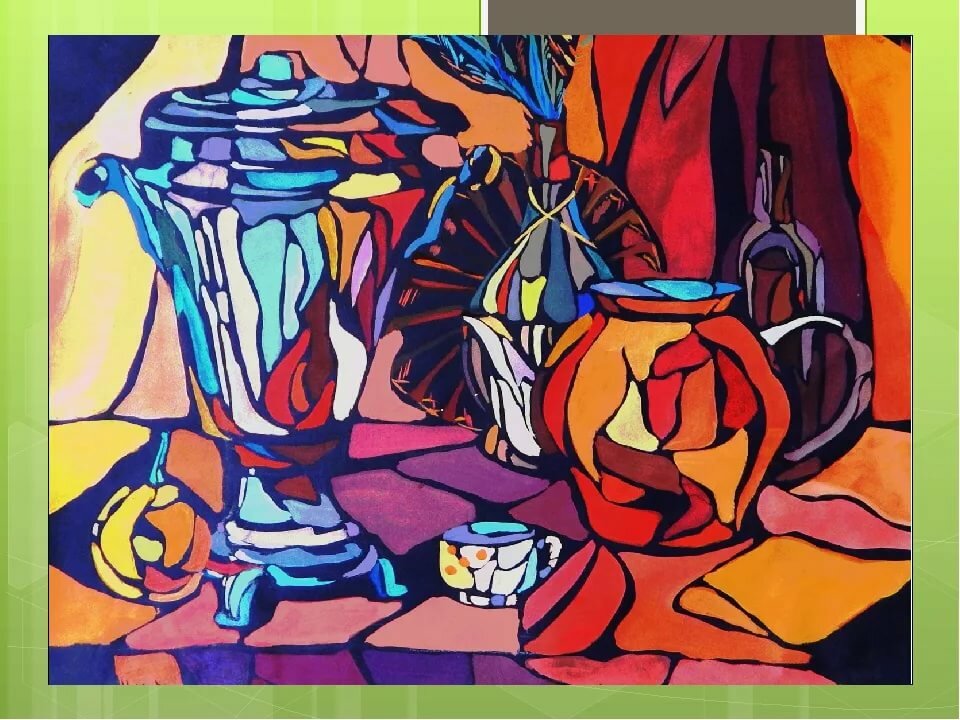 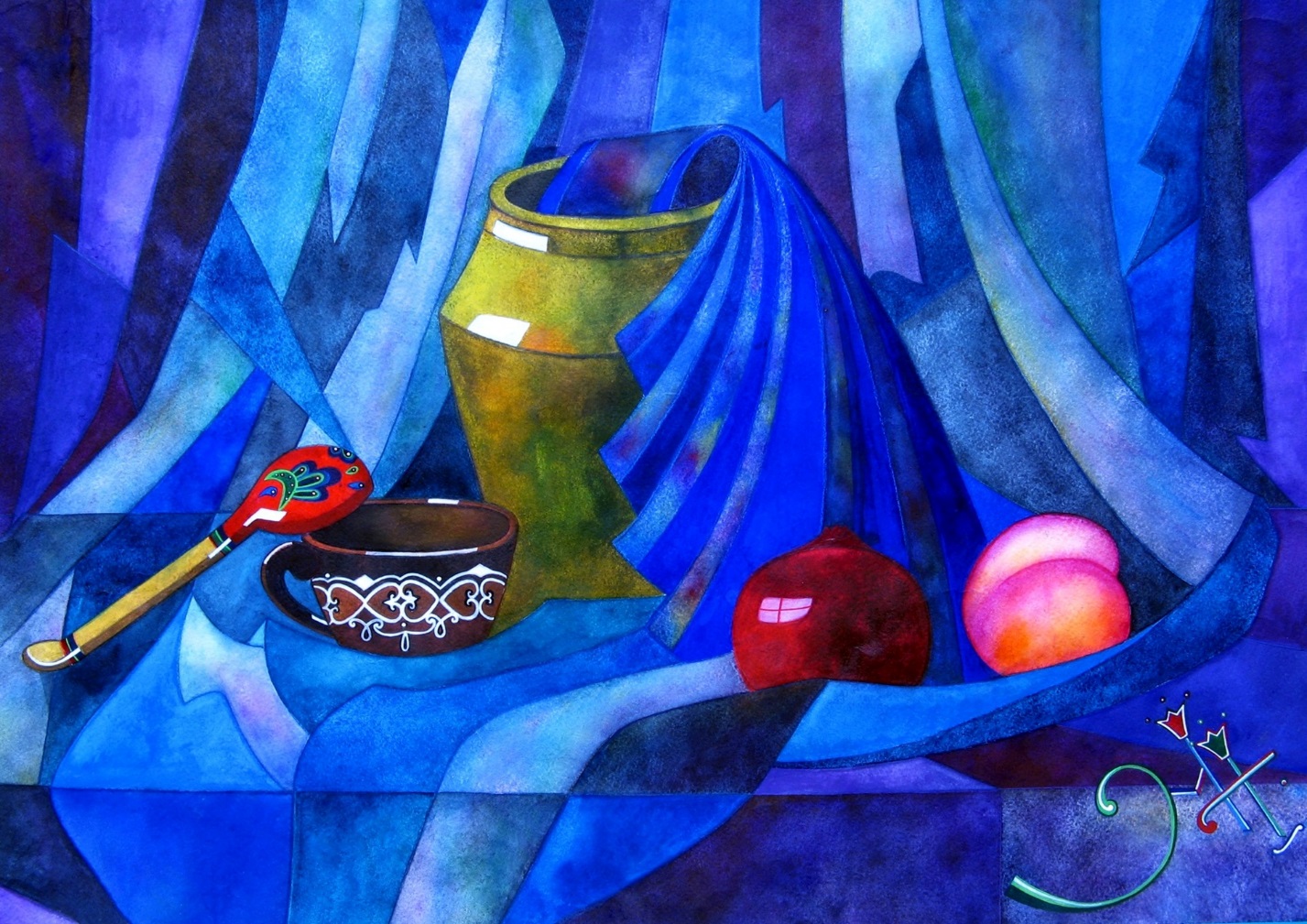 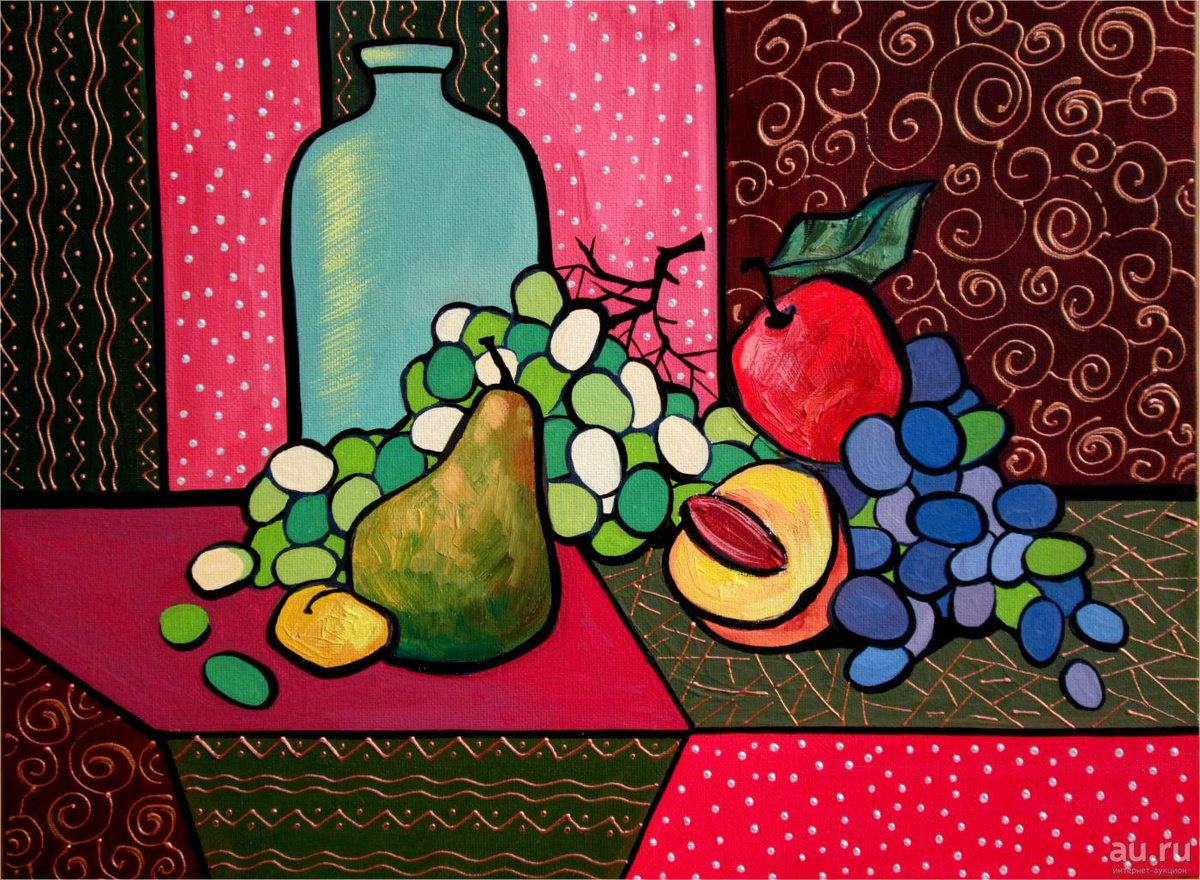 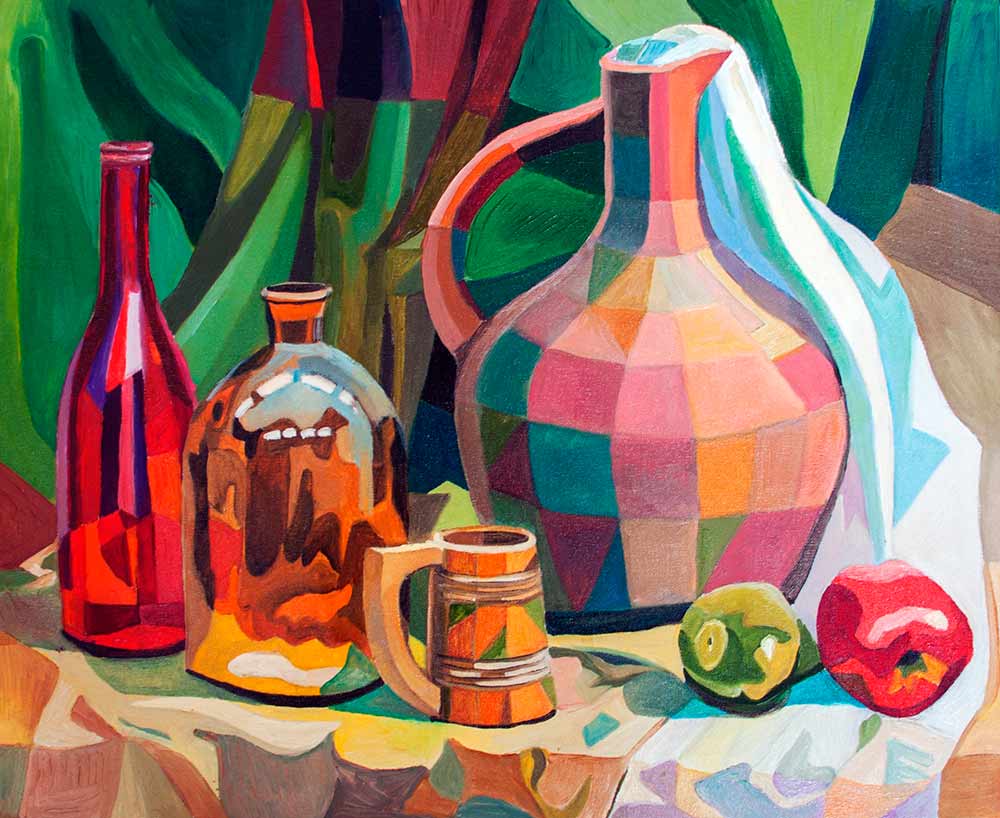 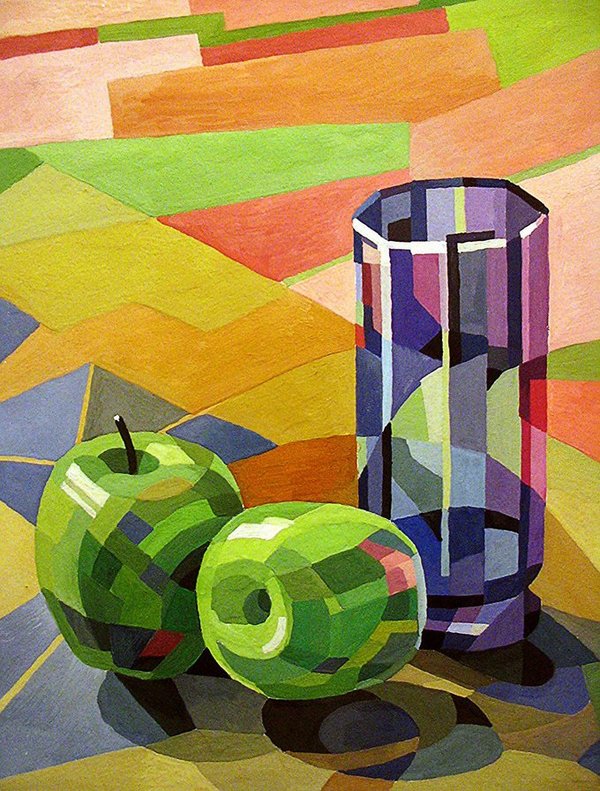 